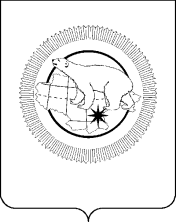 Комитет государственного регулирования цен и тарифовЧукотского автономного округаПРИКАЗВ соответствии с Федеральным законом от 27 июля 2006 года № 152-ФЗ «О персональных данных», Постановлениями Правительства Российской Федерации от 15 сентября 2008 года № 687 «Об утверждении Положения об особенностях обработки персональных данных, осуществляемой без использования средств автоматизации», от 1 ноября 2012 г. № 1119 «Об утверждении требований к защите персональных данных при их обработке в информационных системах персональных данных», от 21 марта 2012 г. № 211 «Об утверждении перечня мер, направленных на обеспечение выполнения обязанностей, предусмотренных Федеральным законом «О персональных данных» и принятыми в соответствии с ним нормативными правовыми актами, операторами, являющимися государственными или муниципальными органами»ПРИКАЗЫВАЮ:Утвердить следующие журнальные формы, необходимые для выполнения требований законодательства в области персональных данных в Комитете государственного регулирования цен и тарифов Чукотского автономного округа:Журнал учета передачи персональных данных (приложение 1);Журнал учета обращений субъектов персональных данных (приложение 2);Журнал учета ознакомления сотрудников с положениями законодательства Российской Федерации о персональных данных, в том числе с требованиями к защите персональных данных (приложение 3);Журнал поэкземплярного учета средств защиты информации (приложение 4);Журнал учета хранилищ (сейфов) (приложение 5);Журнал учета нештатных ситуаций информационных систем персональных данных, выполнения профилактических работ, установки и модификации программных средств (приложение 6);Журнал периодического тестирования средств защиты информации (приложение 7);Журнал проверок электронных журналов (приложение 8).Возложить на Демещенко М.Г., заместителя председателя, организацию и контроль за ведением журналов, необходимых для выполнения требований законодательства в области персональных данных.Контроль за исполнением приказа оставляю за собой.Председатель                                                                                    Е.В. КовальскаяПриложение 1 к приказу Комитета государственного регулирования цен и тарифов Чукотского автономного округа от 21 февраля 2023 г. № 11-одЖурнал учета передачи персональных данныхПриложение 2 к приказу Комитета государственного регулирования цен и тарифов Чукотского автономного округа от 21 февраля 2023 г. № 11-одЖурнал учета обращений субъектов персональных данныхПриложение 3 к приказу Комитета государственного регулирования цен и тарифов Чукотского автономного округа от 21 февраля 2023 г. № 11-одЖурнал учета ознакомления сотрудников с положениями законодательства Российской Федерации о персональных данных, в том числе с требованиями к защите персональных данныхПриложение 4 к приказу Комитета государственного регулирования цен и тарифов Чукотского автономного округа от 21 февраля 2023 г. № 11-одЖурнал поэкземплярного учета средств защиты информацииПриложение 5 к приказу Комитета государственного регулирования цен и тарифов Чукотского автономного округа от 21 февраля 2023 г. № 11-одЖурнал учета хранилищ (сейфов)Приложение 6 к приказу Комитета государственного регулирования цен и тарифов Чукотского автономного округа от 21 февраля 2023 г. № 11-одЖурнал учета нештатных ситуаций информационных систем персональных данных, выполнения профилактических работ, установки и модификации программных средствПриложение 7 к приказу Комитета государственного регулирования цен и тарифов Чукотского автономного округа от 21 февраля 2023 г. № 11-одЖурнал периодического тестирования средств защиты информацииПриложение 8 к приказу Комитета государственного регулирования цен и тарифов Чукотского автономного округа от 21 февраля 2023 г. № 11-одЖурнал проверок электронных журналовот 21 февраля 2023 г.№ 11-одг. АнадырьОб утверждении журнальных форм, необходимых для выполнения требований законодательства в области персональных данных в Комитете государственного регулирования цен и тарифов Чукотского автономного округа№ п/пСведения о запрашивающем лицеСостав запрашиваемых персональных данныхЦель получения персональных данныхОтметка о передаче или отказе в передаче персональных данныхДата передачи/отказа в передаче персональных данныхПодпись ответственного сотрудника1234567№п/пСведения об обратившемся субъекте персональных данныхКраткое содержание обращения (цель получения информации)Отметка о предоставлении или отказе в предоставлении информацииДата передачи/отказа в предоставлении информацииПодпись обратившегося субъекта персональных данныхПодпись ответственного сотрудника1234567№ п/пФИО сотрудникаДолжность сотрудникаДата ознакомленияПодпись сотрудника12345Суть ознакомления (обучение сотрудников/изменение в законодательстве), ФИО сотрудника, ответственного за ознакомлениеСуть ознакомления (обучение сотрудников/изменение в законодательстве), ФИО сотрудника, ответственного за ознакомлениеСуть ознакомления (обучение сотрудников/изменение в законодательстве), ФИО сотрудника, ответственного за ознакомлениеСуть ознакомления (обучение сотрудников/изменение в законодательстве), ФИО сотрудника, ответственного за ознакомлениеСуть ознакомления (обучение сотрудников/изменение в законодательстве), ФИО сотрудника, ответственного за ознакомление№ п/пНаименование СЗИРеквизиты комплекта установкиОтметка о полученииОтметка о полученииОтметка о подключении (установке) СЗИОтметка о подключении (установке) СЗИОтметка о подключении (установке) СЗИОтметка об изъятии СЗИ из аппаратных средствОтметка об изъятии СЗИ из аппаратных средствПримечание№ п/пНаименование СЗИРеквизиты комплекта установкиОт кого получены (наименование организации – поставщика)Дата и номер сопроводительного документаНаименование организации, произведшей подключение (установку)Дата подключения (установки)Место установки и (или) техническое средствоДата изъятияФ.И.О. сотрудников, производивших изъятиеПримечание1234567891012Учетный номерНаименование хранилища (сейф, металлический шкаф)Инвентарный номерМестонахождение (подразделение, номер комнаты)Что находится (документы, изделия)Фамилия ответственного за сейф (шкаф)Кол-во комплектов ключей и их номераРасписка ответственного за хранилище в получении ключа и датаРасписка в приеме ключа и дата123456789№ п/пДатаКраткое описание выполненной работы (нештатной ситуации)ФИО исполнителей и их подписиФИО ответственного за эксплуатацию ПЭВМ, подписьПодпись ответственного за обеспечение безопасности ПДн в ИСПДнПримечание (ссылка на заявку)1234567Дата тестированияНаименование средства защитыЦель, задачи тестированияРезультат тестированияФамилия, имя, отчество, должность должностного лица (лиц), проводящего(их) тестированиеПодпись должностного лица (лиц), проводящего(их) тестирование123456Дата проверкиНаименование журналаЦель, задачи проверкиРезультат проверкиФамилия, имя, отчество, должность должностного лица (должностных лиц), проводящего(их) проверкуПодпись должностного лица (лиц), проводившего проверку123456